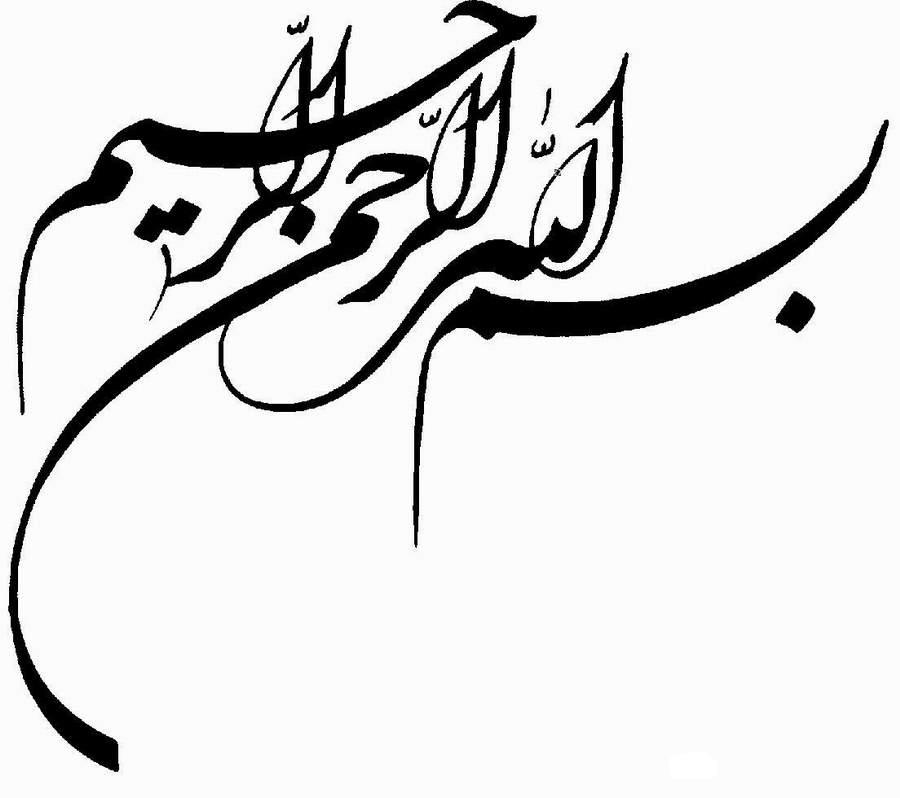 فهرست شکلهاشكل 2-1) همكاري گرهها در يك شبكه حسگر بيسيم	17شكل 2-2) يك حسگر طراحي‌‌شده براي شبكه‌هاي WSN که به اندازه يك سكه است 	18شکل 3-1) روشهای مختلف برای آگاهی از مکان چاهک متحرک	44شکل 3-2) نمونههای مختلف از ساختار حلقه	46شکل ۳-۳) ساختار کلی روش پیشنهادی	48شکل 3-۴) ساخت یک حلقه حول گره مرکزی	50شکل 3-۵) انتخاب گره عامل و ایجاد ساختار زنجیرهای	52شکل 3-۶) تعویض نقش گرههای حلقه با افزایش شعاع	55شکل 4-۱) نحوه قرارگیری گرههای حسگر شبکه	59شکل 4-۲) بخشی از فایل tcl	60شکل 4-۳) بخشی از فایل خروجی با پسوند .tr	63شکل 4-۴) مقایسه میزان تأخیر برای سرعتهای مختلف چاهک	66شکل 4-۵) مقایسه میزان انرژی مصرفی روش پیشنهادی با سایر روشها	67شکل 4-۶) مقایسه طول عمر شبکه روش پیشنهادی و سایر روشها	69فهرست جدولهاجدول 2-1) مقایسه کلی تعداد از کارهای پیشین	40جدول 4-1) مقدار پارامترها	62جدول 4-2) مقايسه نسبت دوره بيثباتي	71فصل اولکلیات تحقیقمقدمهپیشرفتهای اخیر در زمینهی مخابرات بیسیم، توانایی طراحی و ساخت حسگرهایی با توان مصرفی پایین، اندازه کوچک، قیمت مناسب و کاربردهای متنوع را فراهم نموده است. این حسگرهای کوچک توانایی انجام اعمالی چون دریافت اطلاعات مختلف محیطی، پردازش و ارسال اطلاعات را دارند که موجب پیدایش شبکههای حسگر بیسیم شدهاند. این شبکهها متشکل از تعداد زیادی دستگاههای بسیار کوچک هستند که گرههای حسگر نامیده ميشوند. گرههای حسگر، دستگاههای کوچک و هوشمند با قابلیت ارتباط بیسیم هستند که میتوانند دادههای مختلفی نظیر نور، صوت، دما و غیره را دریافت و پردازش کنند و در نهایت به سایر گرهها انتقال دهند. وظیفه اصلی گره حسگر، جمعآوری داده در فواصل زمانی منظم و تبدیل آن به یک سیگنال الکترونیکي و انتشار سیگنال  )داده های گردآوری شده ( به صورت مستقيم و یا باواسطهی گرههای میانی، به یک گره مرکزی بنام گره چاهک است. این شبکهها در زمینههای مختلفی مانند: نظامی، کشاورزی، پزشکی و غیره کاربردهای زیادی دارند. همچنین با معرفی مباحثی مانند اینترنت اشیاء، خانه هوشمند و شهر هوشمند کاربرد آنها روز به روز در حال افزایش است. مشکل اصلی این نوع شبکهها، کمبود منابع گرههای آنها است. بنابراین پروتکلهای اجرا شده روی این شبکهها، باید این محدودیت را پوشش دهند. الگوریتمهای مسیریابی به عنوان مهمترین پروتکل در این شبکهها محسوب میشوند که میتوانند نقش مهمی در مدیریت مصرف انرژی و سایر منابع دیگر داشته باشند.بیان مسئله يكي از مهمترين ابزار كسب اطلاعات و درك محيط كه تحقيقات گستردهاي را به خود معطوف نموده، شبكههاي حسگر بيسيم است. يک شبكه حسگر بي سيم، مجموعهاي شامل تعدادي حسگر بيسيم است كه از طريق ارسال فركانس راديويي با همديگر يا با ايستگاه پايه ارتباط دارند. موقعيت هر گره حسگر بيسيم بسته به كاربرد ميتواند ثابت يا متغير باشد. وظيفه هر حسگر اين است كه اطلاعات مربوط به شرايط فيزيكي محيط را بهصورت مستقيم يا از طريق گرههاي واسط (روش غير مستقيم) به ايستگاه پايه مركزي مخابره نمايد. دادههاي جمعآوري شده توسط هر حسگر ميتواند شامل ميزان و جهت وزش باد، دما، زواياي تابش نور خورشيد، فشار و غيره باشند [1].با وجود پيشرفتهاي صورت گرفته در اين نوع شبكهها، گرههاي حسگر به دليل تعداد زياد، اندازه كوچک و روش قرارگيري اقتضايي، هنوز هم براي تامين انرژي خود، متكي به باتريهايي با توان اندك ميباشند. همچنين معمولاً به دليل بهكارگيري اين نوع شبكهها در محيطهاي خشن و غير قابل دسترس، امكان شارژ مجدد يا تعويض گرههاي حسگر وجود ندارد. بنابراين يكي از مهمترين مسايل در شبكههاي حسگر بيسيم، مسالة محدوديت شديد انرژي است. همچنين از آن جايي كه كارايي شبكههاي حسگر به شدت به طول عمر شبكه و پوشش شبكهاي آن وابسته است، بنابراين لحاظ نمودن الگوريتمهاي ذخيرة انرژي در طراحي شبكههاي حسگر با عمر طولاني، امري حياتي است. امروزه روشهاي مديريت پوياي توان كه به كاهش مصرف انرژي شبكههاي حسگر بعد از طراحي و قرارگيري آنها ميپردازند، از بالاترين اهميت برخوردار است. در سالهاي اخير براي مديريت پوياي توان، توجه به ابزارهاي هوشمند و توانمندي نظير خوشهبندي رونق چشمگيري يافته است [2و 3].شبكه حسگر بيسيم ايده آل بايد انرژي كمي مصرف كند و برنامهريزي هوشمندانهاي داشته باشد و قادر باشد دادهها را به سرعت و با دقت و در طي زمان طولاني دريافت كرده و هزينه نصب آن ارزان بوده و نياز به تعمير و نگهداري هم نداشته باشد. استفاده از اينگونه حسگرها هنگامي ميتواند بخوبي صورت گيرد كه دانش درستي از كاربرد اين حسگرها داشته و مسئله را بخوبي درك كرده باشيم. عمر باتري مورد استفاده در اين حسگرها و نيز ميزان به روز شدن حسگرها و اندازه آن از جمله عمدهترين ملاحظات طراحي است كه در اين زمينه وجود دارد. علاوه بر اين هر گره حسگر شامل حافظهاي با حجم كوچک است. هر گره حسگر وظيفه دارد در دورههاي زماني مشخص دادههاي جمعآوري شده را به ايستگاه پايه انتقال دهد در غير اينصورت با به وجود آمدن تأخير دادههاي مربوط به آن قسمت، از بين خواهند رفت [4]. یکی از مهمترین چالشهای شبکههای حسگر، کمبود منابع به ویژه، انرژی محدود گرهها است. عمده مصرف انرژي گرهها مربوط به ارسال و دريافت دادهها توسط گرهها است. حتي ميتوان گفت كه عمليات مربوط به ارسال و دريافت به مراتب بيشتر از پردازش دادهها انرژي مصرف ميكند. بنابراين معرفي روشهاي مسيريابي انرژي مؤثر، به عنوان مهمترين عامل مديريت مصرف انرژي در شبكههاي حسگر بيسيم محسوب ميشود. در اغلب اوقات، برای نگهداری انرژی، گرههای بيكار در حالت خواب باقی می مانند و بصورت دورهای به حالت فعال در میآیند تا دادههای حس شده را بدست آورند و آنها را ارسال كنند. زيرا گوش دادن بيمورد سبب تلف شدن انرژي ميشود. در یک زمانبندی سختگیرانه زمانی که یک گره باید بیدار شود، محیط را حس کند و نقل و انتقال (یا جابجایی مکانی) داشته باشد باید کاملا مشخص باشد تا تضمین کند که عمر شبکه حداکثر است. طراحی پروتکل مسیریابی در شبکههای حسگر بیسیم به دلیل برخی از محدودیتهای شبکه از قبیل انرژی، پهنای باند، محدودیت واحد پردازش و ذخیرهسازی دارای چالشهایی میباشد ]2[.الگوریتمهای مسیریابی نقش مهمی در بهینهسازی مصرف انرژی و سایر پارامترهای کیفیت خدمات، در شبکههای حسگر بیسیم دارند. به همین دلیل بیشتر کارهای انجام شده در زمینه شبکههای حسگر بیسیم به معرفی الگوریتمهای مسیریابی پرداختهاند و اکثر آنها نیز روی مسئله مصرف انرژی تاکید دارند. یکی از مسائلی که کمتر به آن پرداخته شده است، مصرف متوازن انرژی است. یعنی اینکه مصرف انرژی به شکلی باشد که همه گرهها به شکل تقریباً یکسان انرژی مصرف کنند و همگی آنها با هم تخلیهی انرژی شوند. این کار باعث افزایش راندمان شبکه میشود. در روش پیشنهادی از یک ساختار مسیریابی حلقهای استفاده میشود. در این روش از گرههای ناهمگن استفاده میشود. منظور از گرههای ناهمگن، گرههای است که از لحاظ منابع و کارایی متفاوت هستند. همچنین در این روش برخلاف اکثر روشها که از گره چاهک ثابت استفاده میشود، ما از گره چاهک متحرک استفاده میکنیم.اهمیت و ضرورت تحقیقبا توجه به گسترش روزافزون شبكههاي حسگر بيسيم و كاربردهاي همهجانبه آنها در زمينههاي مختلف قطعاً استفاده از آنها ميتواند مقرون به صرفه باشد. مخصوصا در موقعيتهاي كه وجود انسان در آنجا خطر ساز است ميتوان از اين شبكهها استفاده كرد اما یکی از مهمترین چالشهای شبکههای حسگر، انرژی محدود گرهها است. عمده مصرف انرژي گرهها، مربوط به ارسال و دريافت دادهها توسط گرهها است. حتي ميتوان گفت كه عمليات مربوط به ارسال و دريافت به مراتب بيشتر از پردازش دادهها انرژي مصرف ميكند. بنابراين معرفي روشهاي مسيريابي انرژي مؤثر، به عنوان مهمترين عامل مديريت مصرف انرژي در شبكههاي حسگر بيسيم محسوب ميشود. در اغلب اوقات، برای نگهداری انرژی، گرههای بيكار در حالت خواب باقی میمانند و بصورت دورهای به حالت فعال درمیآیند تا دادههای حس شده را بدست آورند و آنها را ارسال كنند. زيرا گوش دادن بيمورد سبب تلف شدن انرژي ميشود. در یک زمانبندی سختگیرانه زمانی که یک گره باید بیدار شود، محیط را حس کند و نقل و انتقال یا جابجایی مکانی داشته باشد باید کاملا مشخص باشد تا تضمین کند که عمر شبکه حداکثر است. طراحی پروتوکل مسیریابی در شبکههای حسگر بیسیم به دلیل برخی از محدودیتهای شبکه از قبیل انرژی، پهنای باند، محدودیت واحد پردازش و ذخیرهسازی دارای چالشهایی میباشد. ]11[فرضیههای تحقیق استفاده از گره چاهک متحرک میتواند یک الگوریتم مسیریابی پویا را معرفی کند.گرههای حسگر ناهمگن در شبکههای حسگر بیسیم باعث مصرف متوازن انرژی میشوند.استفاده از یک روش مسیریابی حلقهای باعث کاهش مصرف انرژی و کاهش تأخیر میشود.استفاده از گرههای حسگر ناهمگن در فرآیند ارسال دادهها به چاهک میتواند باعث کاهش تأخیر و کاهش مصرف انرژی شوند.اهداف تحقیقمعرفی یک روش مسیریابی حلقهای برای شبکه های حسگر بیسیم به منظور کاهش مصرف انرژی و توازن بار توازن بار ترافیکی شبکهکاهش نرخ گم شدن بستههاافزایش طول عمر شبکهجنبهی نوآوری تحقیقنوآوری روش پیشنهادی را میتوان از چند جنبه بررسی کرد. در روش پیشنهادی سعی میشود از یک روش مسیریابی سلسله مراتبی حلقهای، بر اساس تعدادی گره کمکی میانی استفاده شود. در این ساختار از گره مبدأ تا گره چاهک تعداد حلقهی مجازی بر روی گرهها ایجاد میشود. برای مسیریابی در هر حلقه بهترین گره کمکی شناسایی شده و به عنوان گره کمکی معرفی میشود. این کار تا زمان رسیدن به چاهک انجام میگیرد. در روش پیشنهادی گره چاهک در محدوده شبکه در حال حرکت است. ما تعدادی گره را در نواحی مختلف تعیین میکنیم که تنها این گرهها قابلیت شناسایی موقعیت مکانی چاهک را داشته باشند. این گرهها با گرههای عادی متفاوت خواهند بود. بنابراین در روش پیشنهادی گرهها به صورت ناهمگن در نظر گرفته میشوند. در نهایت گرههای سرخوشه به کمک گرههایی که از موقعیت چاهک اطلاع دارند گره را برای چاهک ارسال میکنند. در این روش در کنار کاهش مصرف انرژی به دنبال مصرف متوازن انرژی توسط گرهها هستیم.ساختار پایان نامهاين پايان نامه شامل 5 فصل است. در فصل اول كليات تحقيق شامل بيان مسئله، اهداف و فرضيات تحقيق بررسي ميشود. در فصل دوم ابتدا مباني تحقيق بيان ميشود و سپس توضيحاتي در مورد كارهاي انجام شده و معايب و مزاياي آنها داده ميشود. در فصل سوم جزئيات روش پيشنهادي و نحوه پياده سازي آن ميشود. در فصل چهارم ارزيابي و مقايسه روش پيشنهادي با روشهاي ديگر انجام ميشود و در نهايت در فصل پنجم، نتيجهگيري روش پيشنهادي مطرح شده و پيشنهاداتي براي بهبود كار مطرح ميشود.فصل دوممروری بر مبانی و پیشینه تحقیقمقدمهدر این فصل ابتدا توصیحاتی در مورد مفاهیم اولیه شبکههای حسگر بیسیم داده میشود و ساختار و معماری آنها همراه با چالشها و کاربردهای آنها بررسی خواهد شد. از جمله چالشهای اصلی این شبکهها مدیریت مصرف انرژی و سایر پارامترهای کیفیت خدمات است. در ادامه، تعدادی از کارهای قبلی که در این زمینه انجام شدهاند را معرفی کنیم و با ساختار آنها و نقاط ضعف و قوت آنها آشنا شویم. بعد از شناسایی نقاط ضعف و قوت آنها، سعی میکنیم روش پیشنهادی را بر همین اساس معرفی کنیم.معرفي شبكههاي حسگر بيسيمشبکههاي حسگر بیسیم، از تعداد زیادی از دستگاههای بسیار کوچک تشكيل شدهاند که گرههای حسگر نامیده ميشوند. گرههای حسگر،  قطعات الكترونيكي هوشمند با قابلیت ارتباط بیسیم هستند که میتوانند دادههای مختلفی نظیر نور، صوت، دما و غیره را دریافت و پردازش کنند و در نهایت به سایر گرهها انتقال دهند. وظیفه اصلی گره حسگر، جمعآوری داده در فواصل زمانی منظم و تبدیل آن به سیگنالهاي الکترونیکی و انتشار آنها به صورت مستقيم و یا باواسطهی گرههای میانی به یک گره مرکزی بنام گره چاهک است. چاهک اطلاعات را از بقيه گرهها جمع آوری کرده و داده های گردآوری شده را مستقیماً و یا با واسطهی گرههای میانی به یک ایستگاه مرکزی که با محیط بیرون در ارتباط است تحویل می دهد. نوع خاصي از شبكههاي حسگر بيسيم وجود دارد كه به آنها شبكههاي حسگر بيسيم چند رسانهاي گفته ميشود. گرههاي به كار رفته در اين نوع شبكههاي قابليت دريافت، پردارش و ارسال صوت، تصوير و ويدئو را دارند. 